Практико-ориентированный семинаручителей иностранного языка Педагогический опыт:творческий поиск, методические находки в обучении  иностранному языкуДля заметок 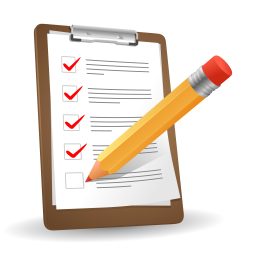 ___________________________________________________________________________________________________________________________________________________________________________________________________________________________________________________________________________________________________________________________________________________________________________________________________________________________________________________________________________________________________________________________________________________________________________________________________________________________________________________________________________________________________________________________________________________________________________________________________________________________________________________________________________________________________________________________________________________________________________________________________________________________________________________________________________________________________________________________________________Контакты: г. Новосибирск, ул. Макаренко, 28 тел. 272-44-55e-mail: sch78@mail.ruМО учителей иностранного языка Калининского районаГородской практико-ориентированный семинар учителей иностранного языкадля молодых специалистов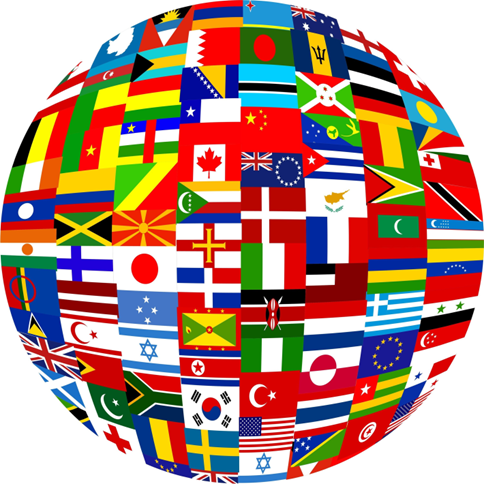 Педагогический опыт:творческий поиск, методические находки в обучении  иностранному языку15 февраля 2023 годаДата проведения: 15 февраля 2023 годаВремя проведения:15.00 – 16.30Место проведения:  Дистанционно (Zoom) Приветственное слово к участникам семинара Кравчук Ольга Михайловна, руководитель РМООбразовательные технологии развития эмоционального интеллекта обучающихся на уроках английского языка в условиях реализации ФГОС НОО, ФГОС ОООУсольцева Ирина Юрьевна, учитель английского языка МБОУ СОШ № 78Реализация личностно-деятельностного подхода на уроках английского языкаАгапова Мария Валерьевна, учитель английского языка МАОУ СОШ № 211 им. Л.И. СидоренкоПрименение методов и приёмов технологии ТРИЗ на уроках английского языкаМалюгина Юлия Сергеевна, учитель английского языка МБОУ Лицея № 81Методы и приёмы развития познавательного интереса и повышения мотивации к изучению иностранного языкаФатхутдинов Марат Радутович, учитель английского языка МБОУ СОШ № 158Экосистемный подход в обучении английскому языку в новом сверхсложном технологическом и информационном миреМаслова Виталина Викторовна, учитель английского языка МБОУ СОШ № 78Подведение итогов работы семинара Кравчук Ольга Михайловна, руководитель РМО 